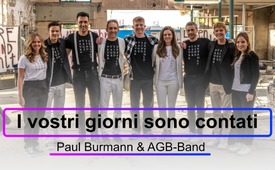 19a AZK: ♫ I vostri giorni sono contati ♫ - di Paul Burmann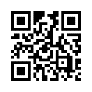 L'opera delle potenze sataniche sta diventando sempre più visibile in questi giorni: distruzione, divisione e sofferenza. È tempo di rendere chiaro a tutti i dominatori demoniaci: "I vostri giorni sono contati!". L'umanità sta risorgendo dalla polvere: la conoscenza, la rivelazione e la delucidazione sono ora in sinergia con il potere divino! Il male viene sconfitto dai deboli.Sangue scorre sulle strade
Le vostre atrocità pesano oltre misura
La genìa di Satana risiede in scantinati nascosti
La furia dell'ira di Dio si alza sopra di voi

Vi credete in sicurezza, per il vostro potere
Per mezzo di noi deboli, sarete abbattuti
Sapere, rivelazione e forza di delucidazione
si unisce in modo sinergico con forza divina!

I vostri giorni son contati!
I giorni son contati
Manca poco al K.O.
Manca poco al vostro K.O.

La storia è scritta
Dovete fuggire nelle fenditure delle montagne

Perché noi siamo qui in sinergia
Cavalieri bianchi, cavalli bianchi con energia
Archi tesi con frecce divine
Faranno presto centro su di voi!

Menzogne svelate senza lacune
Miliardi di persone vengono risvegliate
Così il sole si leva al di sopra della notte
Ogni potere demonico è spezzato

Nella stanzetta silenziosa
Assieme o da soli
Comandiamo l'esercito divino
Finché non regneranno più i figli della perdizione

I vostri giorni sono contati!
I giorni sono contati
Manca poco al K.O.
Manca poco al vostro K.O.
La storia è scritta
Dovete fuggire nei crepacci delle montagne

Perché qui siamo in sinergia
Cavalieri bianchi, cavalli bianchi con energia
L'arco teso con frecce divine
Faranno presto centro su di voi

I vostri giorni sono contati!
Manca poco al vostro K.O.
La storia è scritta
Nei crepacci delle montagne dovete fuggire

Perché qui siamo in sinergia
Cavalieri bianchi, cavalli bianchi con energia
L'arco teso con frecce divine
Faranno presto centro su di voidi pb.Fonti:-Anche questo potrebbe interessarti:#AZK - www.kla.tv/AZK-it

#Canzoni - www.kla.tv/canzoni-it

#19aAZK - 19a AZK - www.kla.tv/19aAZK-it

#Satanismo - www.kla.tv/satanismo-it

#AbusiRituali - Abusi Rituali - www.kla.tv/AbusiRituali-itKla.TV – Le altre notizie ... libere – indipendenti – senza censura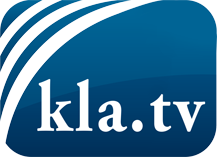 ciò che i media non dovrebbero tacerecose poco sentite, dal popolo, per il popoloinformazioni immancabili in oltre 70 lingue www.kla.tv/itResta sintonizzato!Abbonamento gratuito alla circolare con le ultime notizie: www.kla.tv/abo-itInformazioni per la sicurezza:Purtroppo le voci dissenzienti vengono censurate e soppresse sempre di più. Finché non riportiamo in linea con gli interessi e le ideologie della stampa del sistema, dobbiamo aspettarci che in ogni momento si cerchino pretesti per bloccare o danneggiare Kla.TV.Quindi collegati oggi stesso nella nostra rete indipendente da internet!
Clicca qui: www.kla.tv/vernetzung&lang=itLicenza:    Licenza Creative Commons con attribuzione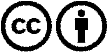 È benvenuta la distribuzione e la rielaborazione con attribuzione! Tuttavia, il materiale non può essere presentato fuori dal suo contesto. È vietato l'utilizzo senza autorizzazione per le istituzioni finanziate con denaro pubblico (Canone Televisivo in Italia, Serafe, GEZ, ecc.). Le violazioni possono essere perseguite penalmente.